Working Session 3 Meeting Communication in sport21-24.08.2020, Ivanovci (Croatia)At this meeting, held in Ivanovci, hosted by the Terra Slavonica organization, the partners addressed the topic of Communication in Sport because efficient communication is the key to the success of each team, the organization and its members. It affects the positions, motivation, and expectations, satisfaction, team cohesion, team performance, the efficiency of training, as well as the overall behavior. It is also a key to successful coaching, so special attention is paid to this topic. Through a series of presentations and workshops, various theses and opinions as well as information were processed, so the most important thematic parts were singled out and a joint document was created which will later be included in a comprehensive Handbook. The meeting was organized by the Host, with all the logistical needs, and they were in Ivanovci. There were no difficulties in the realization, except for the need to adapt to the epidemiological situation, which included testing, earlier departures to the airport, observance of protective measures in the hotel and work space, etc.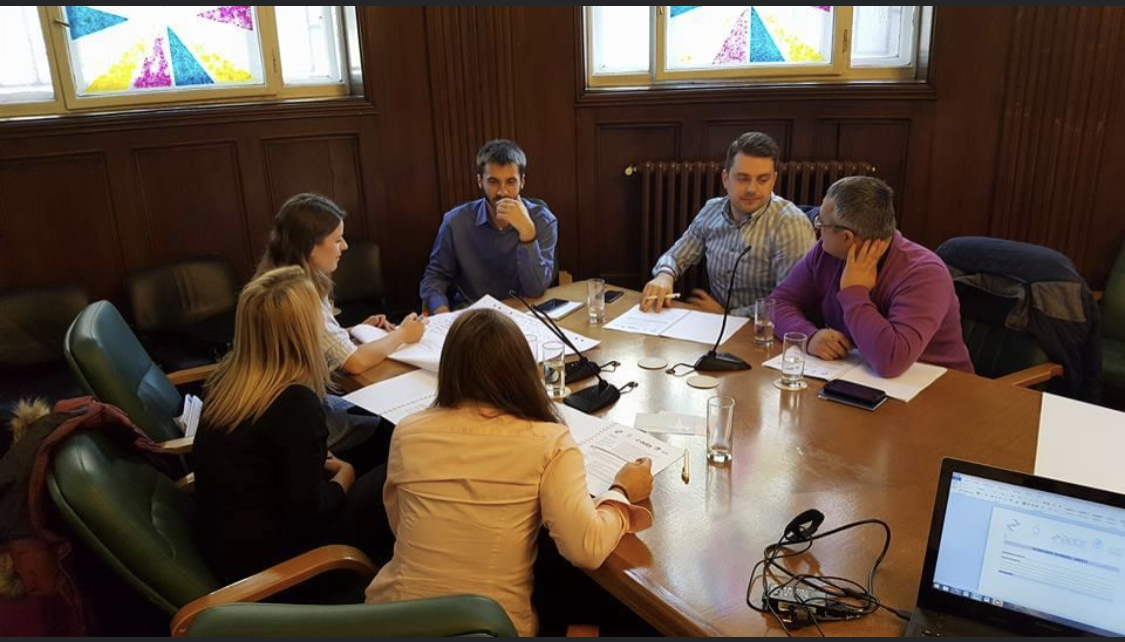 \